DECLARACIÓN JURADAQuien suscribe  , documento de identidad (tipo y nro.)  , domiciliado en , Ciudad/País , declaro que la  información volcada en los formularios y todas las copias de la  documentación presentada en la Escuela para Graduados Ing. Agr. “Alberto Soriano” de la Facultad de Agronomía de la Universidad de Buenos Aires, corresponden a documentos auténticos.Por lo expuesto, asumo la responsabilidad por la veracidad de la información y documentación presentada, comprometiéndome a exhibir los originales cuando se me requieran.Quedo notificada/o que debo presentar la documentación requerida para la admisión con las legalizaciones correspondientes exigidas por el reglamento de la UBA y la EPG.Lugar y fecha: 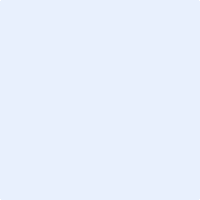                                                            Firma y aclaración: